                                                               The Delta Kappa Gamma Society International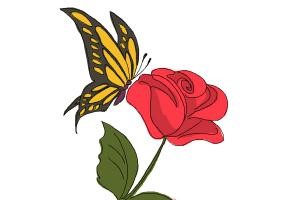 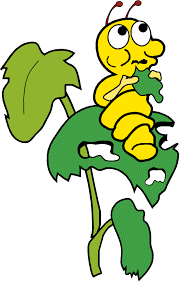 Alpha Beta State ConventionDelta Hotels Baltimore Hunt Valley 245 Shawan RoadHunt Valley, MD 21031Phone 410-785-7000Initiation Year ____________________         Convention Registration 		 Today’s Date ______________Please circle all that apply.State Officer			State Committee Chair			Past State PresidentChapter President		Chapter Treasurer			Other Chapter OfficerHonorary Member		First Time Attendee at ABS ConventionConvention ActivitiesFriday, April 26, 2019 - 7:00 PMOpening Program………………………………………………………………………………………………………………………………………….…….	No FeeSaturday, April 27, 2019  General Business Meeting……………………………………………………………………………………………………………………	No FeeBirthday Luncheon   includes Caesar Salad, Fingerling Potatoes, Seasonal Vegetable, Crème Brulee, Coffee or Tea… $_________                   Choose 1:                         Chicken Asiago  - $36.00                                          Portobello and Vegetable Stack  $30.00 Workshops        There is $25.00 fee for the Make and Take Workshop Only.                                                        $____________               Plan to attend 1 or 2 workshops.     Put an “X” by your 2 choices. ____Make and Take: Create A  Wreath; Cost  $25.00. (Limit :40 participants). Presenters: Mary L. Makinen and Mary “Weezie” Carey, Alpha Delta ____My Gift: Education from a Rosenwald School                                                     Presenter:  Dr. Janet Moye Cornick, Lambda____Chapter Treasurer’s Training (Session 1) - Chapter Treasurers are requested to attend.    Presenter: Dr. Donna Niday, Northwest Regional Dir.	____Chapter President’s Roundtable (Session 2) - Chapter Presidents and/or their Designees are requested to attend.  Presenter: Dr. Donna Niday	____Laughter and Health:  Rx for Teacher                                                                         Presenter:  Dr. Beverly Eanes, Omega____How Organizations can Improve from a “Growth Mindset”                  Presenters: Dorothy Clowers and Yvonne Stone, ,Theta President’s Banquet    includes Wedge Crisp, Au Gratin Scalloped Potatoes, Vegetable Medley, Cheese Cake, Coffee or Tea     Choose 1              : Boneless Beef Ribs  $51.00                            White Fish Veracruz  $49.00                            Vegetarian Lasagna  $41.00     $__________Sunday, April 28, 2019The Celebration of Life………………………………………………………………………………………………………………………….………….	No FeeBreakfast    includes Bacon, Orange Juice, Coffee or Tea…………………………………………………………………………..…… $__________    Choose 1             : Scrambled Eggs. Breakfast Potatoes, Toast or Croissant $21.00                       Cinnamon Vanilla Brioche French Toast, Warm Maple Syrup,                                                                                                                                                                                       Cup of Fruit Medley   $23.00	                                                                                       Total Enclosed                $__________	Mail form along with check to the Registrar:   Janey Snyder. Alpha                                                                                                            4905 Marchwood Court,     Perry Hall, MD 21128-9072  	Email:  Janeysnyder1@gmail.com                        Cell: 410-746-1751Last NameFirst NameFirst NameFirst NameM. I. ChapterChapterPreferred NamePreferred NamePreferred NameEmail AddressEmail AddressEmail AddressEmail AddressAddressAddressCity, StateCity, StateCity, StateCity, StateZip CodePhone #Phone #Cell  #Cell  #Cell  #Cell  #